June 25, 2014Steven V. King, Executive Director and SecretaryUtilities and Transportation Commission1300 S. Evergreen Park Dr. SWP.O. Box 47250Olympia, WA 98504-7250RE:	Washington Utilities and Transportation Commission v. Locus Telecommunications, Inc.	Commission Staff’s Response to Application for Mitigation of Penalties UT-140898Dear Mr. King:On May 30, 2014, the Utilities and Transportation Commission issued a $1,000 Penalty Assessment in Docket UT-140898 against Locus Telecommunications, Inc. for 10 violations of Washington Administrative Code (WAC) 480-120-382, which requires telecommunications companies to furnish annual reports to the commission no later than May 1 each year.1On June 11, 2014, Locus Telecommunications, Inc. wrote the commission requesting mitigation of penalties (Mitigation Request).2  In its Mitigation Request, Locus Telecommunications, Inc. does not dispute that the violation occurred.  The company states, “The rejected filing was submitted within the allotted timeframe, as evidence by the attached showing confirmation of receipt by your staff at 9:20am on 05/01/14.  The filing was rejected because we mistakenly failed to provide unredacted versions of our financials.”It is the company’s responsibility to ensure that the regulatory fee is paid and the annual report is filed by the May 1 deadline.  On February 28, 2014, Annual Report packets were mailed to all regulated telecommunication companies.  The instructions for annual report completion page of the annual report informed the regulated company that it must complete the annual report form, pay the regulatory fees, and return the materials by May 1, 2014, to avoid enforcement action.  Additionally, the instructions for annual report completion referred the company to WAC 480-07-160 for specific steps for filing the financial information with a confidential status.UTC Annual ReportsJune 24, 2014Page 2On June 3, 2014 Locus Telecommunications, Inc. filed its completed annual report with no regulatory fees due.  The company has been active since February 9, 2010.  Locus Telecommunications, Inc. had a previously delinquent filing for the 2012 annual report year and received an automatically mitigated penalty of $25 per day.  Due to prior violations of WAC 480-120-382, staff does not support the company’s response for mitigation.If you have any questions regarding this recommendation, please contact Amy Andrews, Regulatory Analyst, at (360) 664-1157, or aandrews@utc.wa.gov.Sincerely,Sondra Walsh, DirectorAdministrative ServicesATTACHMENT A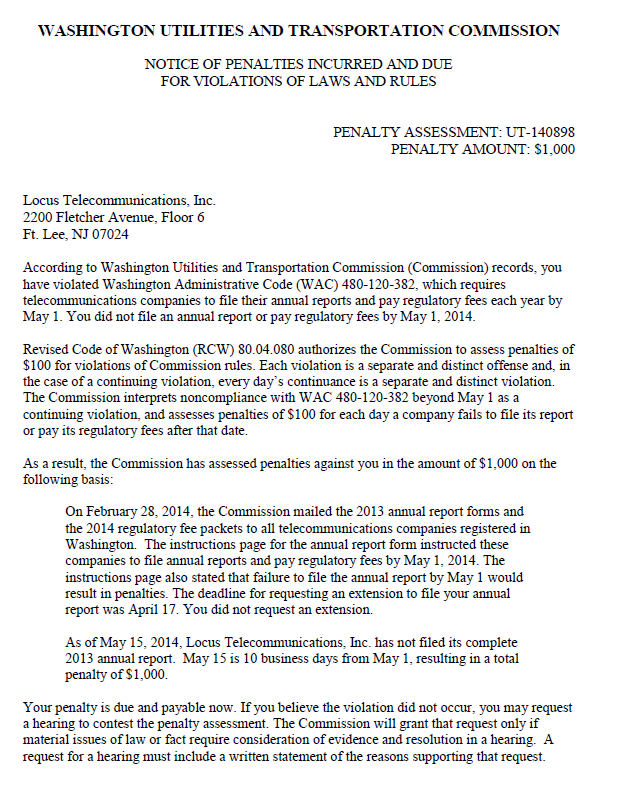 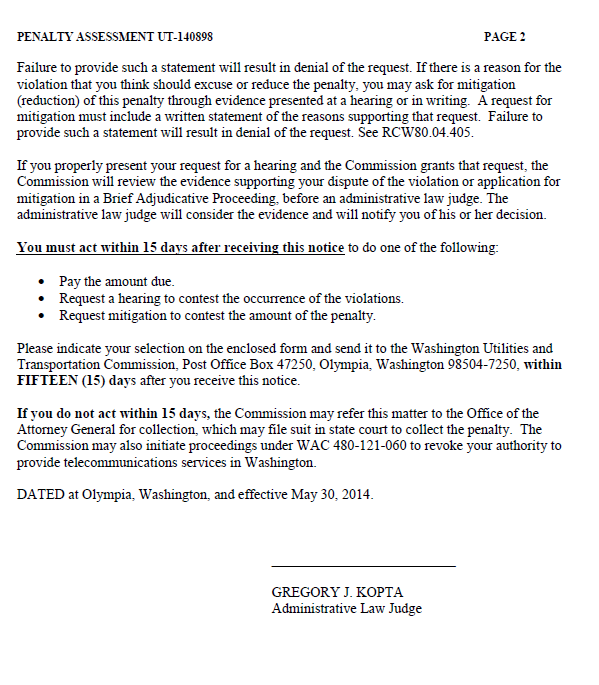 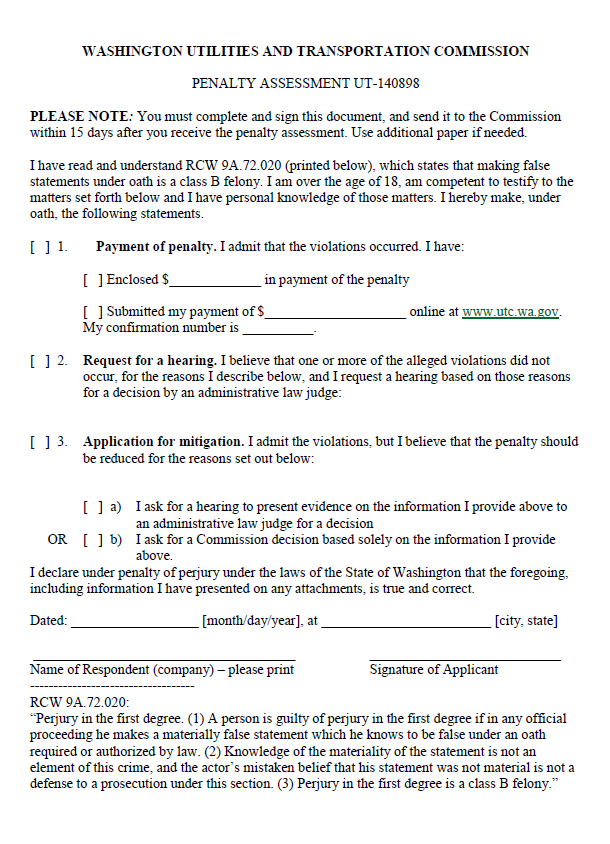 ATTACHMENT B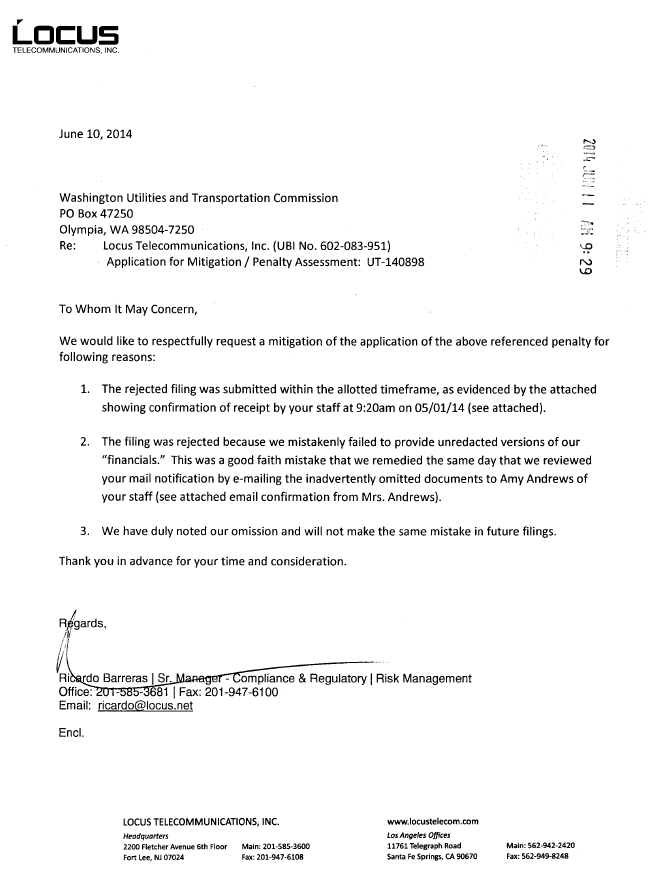 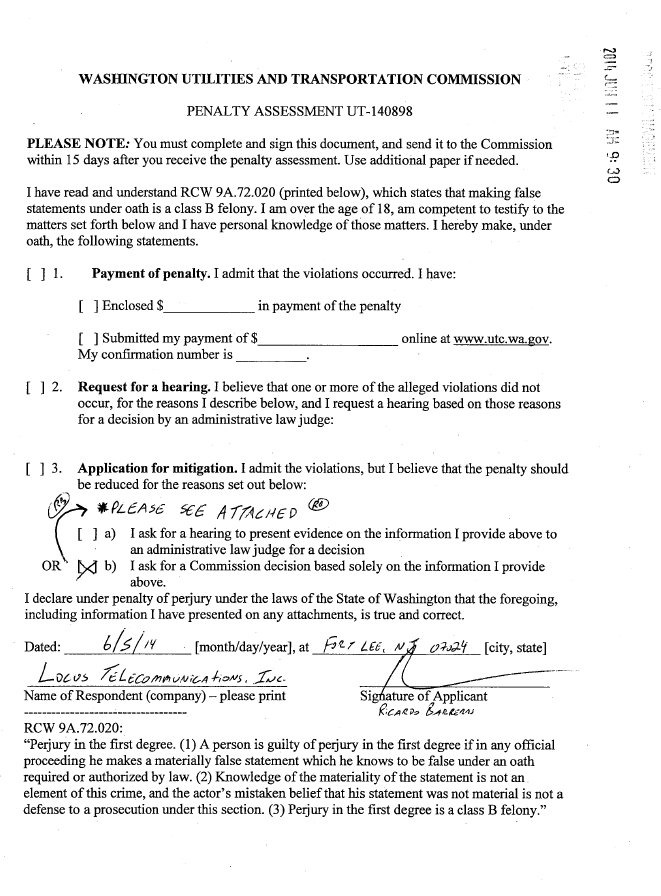 